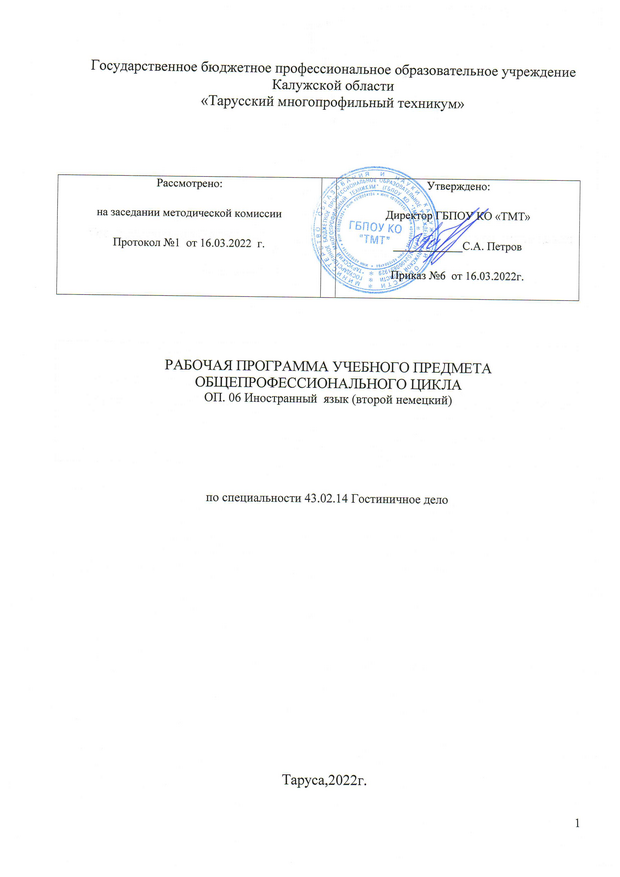 Программа учебной дисциплины  ОП. 06 Иностранный  язык (второй немецкий) разработана на основе Федерального государственного образовательного стандарта среднего профессионального образования (далее – ФГОС СПО) по специальности 43.02.14 Гостиничное дело (Приказ Минобрнауки России от 09.12.2016 N 1552 "Об утверждении федерального государственного образовательного стандарта среднего профессионального образования по специальности 43.02.14 Гостиничное дело"(Зарегистрировано в Минюсте России 26.12.2016 N 44974) и примерной образовательной программы среднего общего образования, одобренной решением федерального учебно-методического обьединения в системе среднего профессиональого образования по укрупненной группе профессий, специальностей 43.00.00 Сервис и туризм)Содержание программы реализуется в процессе освоения программы подготовки специалистов среднего звена (-ППССЗ) по специальности 43.02.14 Гостиничное дело.Организация-разработчик : ГБПОУ КО «Тарусский многопрофильный техникум»Разработчик: Емельянова Л.О.-преподаватель специальных дисциплин.СОДЕРЖАНИЕОБЩАЯ ХАРАКТЕРИСТИКА РАБОЧЕЙ ПРОГРАММЫ УЧЕБНОЙОБЩАЯ ХАРАКТЕРИСТИКА РАБОЧЕЙ ПРОГРАММЫ УЧЕБНОЙ ДИСЦИПЛИНЫОбласть применения примерной программыРабочая программа учебной дисциплины является частью IIIICC3 в соответствии с ФГОС СПО по специальности 43.02.14 Гостиничное дело.Цель и планируемые результаты освоения дисциплины:СТРУКТУРА И СОДЕРЖАНИЕ УЧЕБНОЙ ДИСЦИПЛИНЫОбъем учебной дисциплины и виды учебной работыТематический план и содержание учебной дисциплины ОП. 06 Иностранный  язык (второй немецкий)УСЛОВИЯ РЕАЛИЗАЦИИ ПРОГРАММЫ УЧЕБНОЙ ДИСЦИПЛИНЫДля реализации программы учебной дисциплины должны быть предусмотрены следующие специальные помещения:Кабинет «Иностранного языка», оснащенный оборудованием: телевизором или экраном, компьютерным местом преподавателя, колонками, комплектом обучающих дисков и кассет, учебниками, специализированными плакатами, комплектами раздаточного материала, демонстрационными материалами, аутентичными материалами (меню, рекламы отелей, билеты на транспорт, визитные карточки, карты некоторых городов немецкоязычных стран), инструкциями и журналами по технике безопасности, комплектами учебно-методической документации.Основное оборудование кабинета, технические средства обучения: жидкокристаллической панелью или другим видеопроекционным оборудованием для презентаций, средствами звуковоспроизведения, экраном, DVD проигрывателем, программным обеспечением, персональным компьютером преподавателя с доступом к интернету, ноутбуками на рабочих местах студентов с доступом к интернету, аудиогарнитурами па рабочих местах студентов.Информационное обеспечение реализации программыПеречень рекомендуемых учебных изданий, Интернет-ресурсов, дополнительной литературыОсновные источникиВинтайкина, Р. В. Немецкий язык (Ы) : учебник для СПО / Р. В. Винтайкина. II.Н. Новикова, Н. Н. Саклакова. — 2-е изд., испр. и доп. — М. : Издательство Юрайт, 2016. — 446 с. — (Профессиональное образование). — ISBN 978-5- 9916-9410-0.https://www.biblio-online.ru/viewer/C59IC763-4318-4E84-9492- FD5185230241//page/1Зиновьева, А. Ф. Немецкий язык : учебник и практикум для СПО / А.Ф.Зиновьева, Н. II. Миляева, 11. В. Кукина ; под рсд. А. Ф. Зиновьевой. — М. : Издательство Юрай г, 2017. 344 с. — (Профессиональное образование). — ISBN 978-5-534-00963-7.https://www.biblio-online.ni/viewer/3CFFAC79-738D-46ED-9D6C- 127C01C386C0#page/lИвлева. Г. Г. Немецкий язык : учебник и практикум для СПО ! Г. Г. Ивлева. — 2-е изд., испр. и доп. М. : Издательство Юрайт, 2017. — 276 с. — (Профессиональное образование). — ISBN 978-5-534-04306-8.https://www.biblio-onlinc.ru/viewer/0A02DFEB-	65A4-4E7E-A78D- 7510AEBC1155#page/lКатаева. А. Г. Грамматика немецкого языка : учебное пособие для СПО / А. Г. Катаева, С. Д. Катаев. — 2-е изд., испр. и доп. — М. : Издательство Юрайт, 2017. — 118 c.https://biblio-online.ru/book/ABFB631 D-3281-4096-A35B- B1717E7C1В23Смирнова,	Т.	П.	Немецкий	язык.	Deutsch	mil	lust	und	liebe.Интенсивный курсдля начинающих : учебное пособие для СПО / Т. II. Смирнова. — 2-е изд., испр. и доп. — М. : Издательство Юрайт, 2017. — 312 с. — (Профессиональное образование). — ISBN 978-5-534-03102-7.	https://www.biblio- onlinc.ru/viewer/F2C27FC5-B779-4896-9E3C-203403024391-#pagc/lНемецкий как второй иностранный язык : учебник / Гайвоненко Т.Ф., под ред., Тимошенко В.Я., Шупляк Л.В. — Москва : КноРус, 2021. — 412 с. — ISBN 978-5-406-03891-8. — URL: https://book.ru/book/936683 2. Немецкий язык: туризм и гостиничное дело Васильева Марианна Матвеевна, Васильева Марианна Александровна 3 ). Т.С. Ярушкина, Разговорный немецкий язык. Интенсивный курс СПб: ИПЦ КАРОЭлектронные издания (электронные ресурсы)http://www.dw-world.de/dw/article/0,268275.00.html?maca=de- podcast_marktplatz- 1374-xml-mrss обучающие лекции на немецкой радиоволне.http://www.holeljob-international.de/ объявления с предложениями и запросами о работе в сфере гостиничного сервиса.http://www.ciao.de/Erfahrungsbenchte/Hotelfachniann frau 137788htt p://www, berufe- east ge wcrbe .ch/d/hofa/i mg/I ho fa 08. pdfhttp://www.dehoga-nr w.deZ262.htmlсайты с текстами-отзывами, описывающими производственную практику на различных позициях в отелях Германии и Австрии.http://www.gastgewerbe-iriagazin.de/http://wmv.hotelier.de/hotelleric/ON-Line журналы, издаваемые для сферы гостиничного сервиса:http://wmv.weserberglad.net/ К), http://www.cggcrs.de/h 11 р:// ww .kaliebc.de/http://www.bareiss.com/http://www.schloss-doettingen.de/data/index.phphttp://www.ostscclandhaus.de/Indexa.htmlhttp://www.hotel-hoehenblick.de/домашние страницы гостиниц:hup://www.hotclsterne.de/классификация немецких отелей.Дополнительные источникиIJIrikc Cohen «Zimmer frei» Deutsch im Hotel - Издательство«Langenscheid», 2015.- 96 c.MonikaReimann «Grundstufen-Grammatik» учебное пособие по грамматике для начинающих изучать немецкий язык.- Издательство «Hueber», 2014.- 237 с.4.	КОНТРОЛБ II ОЦЕНКА РЕЗУЛЬТАТОВ ОСВОЕНИЯ УЧЕБНОЙ ДИСЦИПЛИНЫ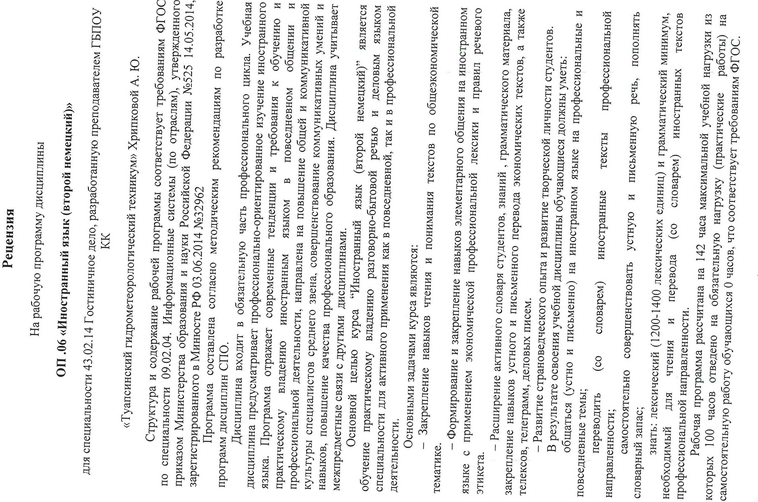 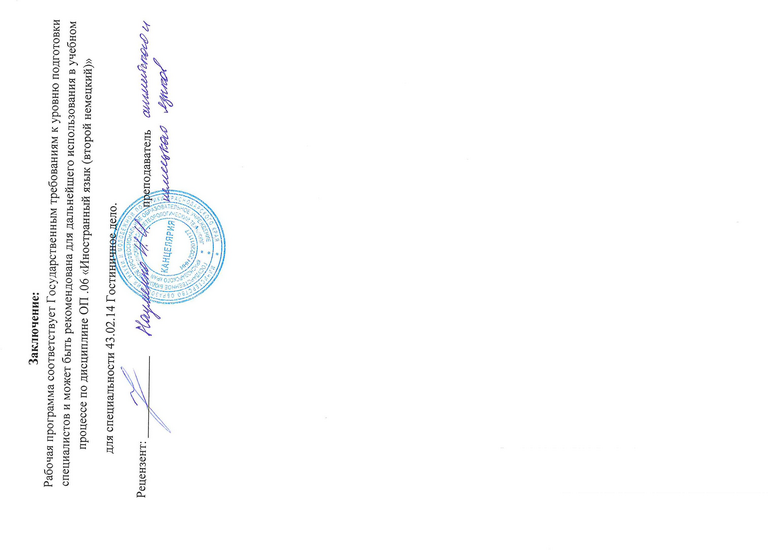 Код ОК, ПКУменияЗнанияОК 01. Выбирать способы решения задач профессиональной деятельности.Применительно к различным контекстам.Решать профессиональные задачи в сфере управления структурным подразделением гостиничного предприятияВиды, этапы и методы принятия решений в структурном подразделении гостиничного предприятия;ОК 02. Осуществлять поиск, анализ и интерпретацию информации, необходимой для выполнения задач профессиональной деятельности.Определять задачи поиска Информации. Определять необходимые источники информации. Оптировать процесс поиска. Структурировать получаемую информацию. Выделять наиболее значимое в перечне информации.Оценивать практическую значимость результатов поиска оформлять результаты поискаНоменклатура информационных источников, применяемых в профессиональной деятельности приемы структурирования информации. Формат оформления результатов поиска информацииОК 03. Планировать и реализовывать собственное профессиональное и личностное развитие.Определять актуальность нормативно- правовой документации в профессиональной деятельности выстраивать траектории профессионального и личностного развит яСодержание актуальной нормативно-правовой документации Современная научная и профессиональная терминологияВозможные траектории профессионального развития и самообразованияОК 04. Работать в коллективе и команде, эффективно взаимодействовать с коллегами и, руководством. клиентами.Организовывать работу коллектива и команды взаимодействовать с коллегами, руководством, клиентами.Психология коллектива Психология личности Основы проектной деятельностиОК 05. Осуществлять устную и письменную коммуникацию на государственном языке и на изучаемом иностранном языке с учетом особенностей социального и культурного контекста.Излагать свои мысли на государственном языке оформлять документыОсобенности социального и культурного контекста правила оформления документовОК 09. Использовать информационные технологии в профессиональной деятельности.Применять средства информационных технологий для решения профессиональных задач Использовать современное программное обеспечениеСовременные средства и устройства информатизацииОК 10. Осуществлять профессиональную коммуникацию на иностранном языке применительно к освоенному уровню квалификации и области профессиональной деятельности.Понимать общий смысл четко произнесенных высказываний на известные темы (профессиональные и бытовые). Понимать тексты на базовые профессиональные темы участвовать в диалогах на знакомые общие и профессиональные темы строить простые высказывания о себе и о своей профессиональной деятельности кратко обосновывать и объяснить свои действия (текущие и планируемые) писать простые связные сообщения на знакомые или интересующие профессиональные темыПравила построения простых и сложных предложений на профессиональные темы основные общеупотребительные глаголы (бытовая и профессиональная лексика) лексический минимум, относящийся к описанию предметов, средств и процессов профессиональной деятельности особенности произношения правила чтения текстов профессиональной направленностиПК 1.2.Организовывать деятельность со груди и ков службы приема и Размещения в соответствии с текущими планами и стандартами гостиницыОрганизовывать работу по поддержке и велению информационной базы данных службы приема и размещения; проводить тренинги и производственный инструктаж работников службы; выстраивать систему стимулирования и дисциплинарной ответственности работников службы приема и размещения; организовывать процесс работы службы приема и размещения в соответствии с особенностями сегментации гостей и преимуществамиЗаконы и иные нормативно- правовые акты РФ в сфере туризма и предоставления гостиничных услуг; стандарты и операционные процедуры, определяющие работу службы; цели, функции и особенности работы службы приема и размещения; стандартное оборудование службы приема и размещения; порядок технологии обслуживания: приема, регистрации, размещения и выписки гостей; виды отчетной документации; правила поведения в конфликтных ситуациях;Вид учебной работыОбъем часовОбъем учебной дисциплины124в том числе:в том числе:теоретическое обучение-лабораторные работы-практические занятия124курсовая работа (проект)-контрольная работа-Самостоятельная работа0Промежуточная аттестациядифф. зачетНаименование разделов и темСодержание учебного материала и формы организации деятельности обучающихсяОбъем часовКоды компетенции, формированию которых способствует элементпрограммы1234Тема 1. Вводный курсСодержание учебного материала12ОК 01, ОК 02, ОК05Тема 1. Вводный курс1. Алфавит, буквосочетания, правила чтения и произношения6ОК 01, ОК 02, ОК052. Знакомство с частями речи: существительные, личные местоимения, глаголы. Распознавание их в текстах.6Тематика учебных занятий12ОК 01, ОК 02, ОК051.	Практическое занятие: «Международные слова в немецком языке. Как звучит немецкий язык: алфавит, буквосочетания, ударения в простых словах».62. Практическое занятие: «Распознавание существительных, личных местоимений, глаголов в простых текстах. Интонация в повествовательном и вопросительном предложении».6Самостоятельная работа обучающихся: выучить алфавит, буквосочетания,правила произношенияТема 2.Прибытие гостей в гостиницу.Содержание учебного материала20ОК 05Тема 2.Прибытие гостей в гостиницу.1. Встреча гостей, заранее бронировавшие номер в гостинице: лексика и диалоги.2ОК 05Тема 2.Прибытие гостей в гостиницу.2. Задать вопрос и переспросить гостей на рецепции гостиницы при возникновении недопонимания: лексика и диалоги.2ОК 05Тема 2.Прибытие гостей в гостиницу.3. Заполнение формуляра на прибывшего гостя: лексика и диалоги.2ОК 05Тема 2.Прибытие гостей в гостиницу.4. Визитные карточки гостей из германоязычных стран: лексика и диалоги.2ОК 05Тема 2.Прибытие гостей в гостиницу.5. Названия германоязычных стран и некоторых крупных городов. Лексика по теме.2ОК 05Тема 2.Прибытие гостей в гостиницу.6. Проводить гостей в гостиничный номер: лексика и диалоги.2ОК 05Тема 2.Прибытие гостей в гостиницу.7. Спряжение слабых глаголов в настоящем времени: Спряжение глагола«быть»2ОК 05Тема 2.Прибытие гостей в гостиницу.8. Правила построение простых повествовательных предложений.2ОК 05Тема 2.Прибытие гостей в гостиницу.9. Построение вопросительных предложений с вопросительным словом.2ОК 05Тема 2.Прибытие гостей в гостиницу.10.	Вежливая форма императива.2ОК 05Тема 2.Прибытие гостей в гостиницу.Тематика учебных занятий20ОК 05Тема 2.Прибытие гостей в гостиницу.1.	Практическое занятие: «Усвоение необходимой лексики и стандартных речевые клише; приветствия, запрос имени и фамилии, формальноеи неформальное обращение к гостям, вопросы о самочувствии гостей. Диалоги по2ОК 05теме».2. Практическое занятие: «Уметь назвать фамилию и имя по буквам, вежливо извиниться и переспросить. Диалоги по теме».23. Практическое занятие: «Уметь заполнить бланк формуляра на прибывшего гостя, задавая вопросы гостю. Освоить необходимую для заполнения формуляра лексику. Уметь переспросить при возникновении сложной ситуации. Диалоги по теме».24. Практическое занятие: «Чтение информации на визитных карточках из германоязычных стран. Диалоги по информации с визитных карточек».25. Практическое занятие: «Чтение названий стран и некоторых городов германоязычных стран. Страноведческая информация. Диалоги по теме».26. Практическое занятие: «Показать гостю дорогу к гостиничному номеру, усвоить лексику и речевые клише по теме. Диалоги по теме».27. Практическое занятие: «Практические занятия простые предложения: спрягать слабые глаголы в настоящем времен. Уметь спрягать неправильный глагол «быть».28. Практическое занятие: «Построение простых повествовательных предложений».29. Практическое занятие: «Построение вопросительных предложений с вопросительными словами «как», «откуда», «кто», «где».210.	Практическое занятие: «Построение предложений в форме2императива (вежливая форма)».Содержание материала141. Номера в гостинице, сопровождение: лексика22. Отель, его описание и экскурсия: диалоги и лексика23. Интерьер холла, спортивного зала, места культурного досуга: лексика24. Размещение в номере: лексика25. Ресторан, описание помещение: лексика26. День выезда: лексика и диалоги27. Технические помещения: лексика, аудирование.2Тематика учебных занятий141. Практическое занятие: «Склонение прилагательных после неопределенного артикля и притяжательных местоимений».22. Практическое занятие: «Предлоги с Dativ и Akkusativ».23. Практическое занятие: «Образование множественного числа существительных».24. Практическое занятие: «Неопределяемые приставки глаголов».25. Практическое занятие: «Оборот es gibt». Беседа и рассказ о квартире.26. Практическое занятие: «Спряжение возрастных глаголов».27. Практическое занятие: «Склонение личных и притяжательных местоимений. Чтение текста. Освоение лексики».2Содержание материала141. Подготовка к рабочему, составление распорядка графика дня: лексика22. Общение с сотрудниками и коллегами: диалоги и лексика23. Медицинский отдел, оказание первой помощи: диалоги и лексика24. Спортивный зал, проведение тренировки: лексика и диалоги25. Ресторан, обслуживание и советы по выбору в меню26. Работа аниматором, этикет общения с детьми: лексика и диалоги27. Общение с клиентами на ресепшен: диалоги и лексика.2Тематика учебных занятий141.	Практическое занятие: Местоимения с «man», «es»22.	Практическое	занятие:	Окончание	прилагательных	перед существительными без артикля во множественном числе23.	Практическое занятие: Глаголы с отделяемыми приставками24.	Практическое занятие: Возвратные глаголы (повторение)25.	Практическое занятие: Указание времени26.	Практическое занятие: Степени сравнения прилагательных и наречий27.	Практическое занятие: Модальные глаголы2Самостоятельная работа обучающихся: выучить лексику по теме, выучить диалоги по теме, построить простые повествовательные, отрицательные и вопросительные предложения.Промежуточная аттестация в форме дифференцированного зачетаИТОГО124Результаты обученияКритерии оценкиФормы и методы оценкиЗнание:необходимый лексический	минимум	для осуществления профессиональной деятельности			сиспользованием иностранного языка (второго),основные грамматическиеявления, характерные для профессиональной речи; правила речевого этикета;свободные и устойчивые словосочетания, фразеологические единицы, характерные длясферы профессиональной коммуникации;основныеособенности полного стиля произношения, характерные для сферы профессиональной коммуникации;основныеграмматические явления, характерные	для профессиональной речи;−	адекватное использование профессиональной терминологии	на иностранном языке;−	владение лексическим	играмматическим минимумом;−	правильное построение	простых предложений;−	применение лексического и грамматического в диалогах в утвердительной и вопросительной форме;−	применение ресурсов в восполнении пробелов языковом образованииТекущий контроль: Оценка базовых знаний, практического владения лексикой, общения, чтения и перевода иностранных текстов на бытовые и темы;. Оценкаустного	и	письменного опроса;тестирования,самостоятельной (внеаудиторной) работы:сообщений, диалогов, тематических презентаций, выполнения творческих заданий, решение ситуационных задач, ролевых игрПромежуточныйконтроль: Дифференцированный зачетУмения:− владеть		иностранным языком	с		учетом характеристик постоянных клиентов		гостиничного комплекса;− использовать языковые средства для общения (устного и письменного) на иностранном языке на профессиональные	и повседневные темы;владеть		техникой перевода				текстов профессиональной направленности,	а		так	же лексическими	единицами,адекватное использование:−	лексики на иностранном языке;−	лексического и грамматического минимума при ведении диалогов на профессиональные темы;−	составлении сообщений по изучаемым темам;Текущий контроль: Оценка результатов выполнения практических заданий;Экспертная оценка чтения и перевода иностранных текстов на бытовые и профессиональные темыНаблюдение и экспертная оценка результатов общения на иностранном языке (в том числе с учетом постоянных клиентов гостиничного комплекса)Результаты обученияКритерии оценкиФормы и методы оценкинеобходимыми	для профессионального общения;−	самостоятельно совершенствовать	устную и письменную речь, пополнять словарный	запас		лексикой отобранным					лексико- грамматическим минимумом, что		должно		выражаться	в понимании						устной диалогической						и монологической речи в сфере профессиональной коммуникации;−	чтении и переводе иностранных текстов;−	правильное построение простых предложений при:−	использовании устной и письменной речи;−	ведении диалогового общения;−	написании электронных писем делового характера;−	выполнении проектного заданияПромежуточный контроль: Дифференцированный зачет